喝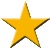 yào要xiǎo 小zhōng中yǒu有dà大chī吃měi美hē